                                                                                                                                 “Azərbaycan Xəzər Dəniz Gəmiçiliyi”			                       			 	Qapalı Səhmdar Cəmiyyətinin 					       			“ 01 ”  Dekabr 2016-cı il tarixli		“216” nömrəli əmri ilə təsdiq edilmişdir.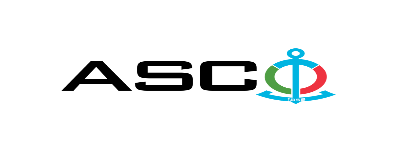 “AZƏRBAYCAN XƏZƏR DƏNİZ GƏMİÇİLİYİ” QAPALI SƏHMDAR CƏMİYYƏTİ        MANOMETRLƏR VƏ MONOVAKKUMETRLƏRİN SATINALINMASI MƏQSƏDİLƏ AÇIQ MÜSABİQƏ ELAN EDİR.MÜSABİQƏ №AM-044/2019                                                                     “AXDG” QSC-nin Satınalmalar Komitəsi(İddiaçı iştirakçının blankında)AÇIQ MÜSABİQƏDƏ İŞTİRAK ETMƏK ÜÇÜN MÜRACİƏT MƏKTUBU___________ şəhəri                                                                          “__”_______20_-c- il___________№           							                                                                                          “AXDG” QSC-nin Satınalmalar Komitəsinin Sədricənab C.Mahmudluya,Hazırkı məktubla [iddiaçı podratçının tam adı göstərilir] (nin,nun,nın) “AXDG” QSC tərəfindən “__________”ın satın alınması ilə əlaqədar elan edilmiş [iddiaçı tərəfindən müsabiqənin nömrəsi daxil edilməlidir]nömrəli açıq  müsabiqədə iştirak niyyətini təsdiq edirik.Eyni zamanda [iddiaçı podratçının tam adı göstərilir] ilə münasibətdə hər hansı ləğv etmə və ya müflislik prosedurunun aparılmadığını, fəaliyyətinin dayandırılmadığını və sözügedən satınalma müsabiqəsində iştirakını qeyri-mümkün edəcək hər hansı bir halın mövcud olmadığını təsdiq edirik. Əlavə olaraq, təminat veririk ki, [iddiaçı podratçının tam adı göstərilir] “AXDG” QSC-yə aidiyyəti olan şəxs deyildir.Tərəfimizdən təqdim edilən sənədlər və digər məsələlərlə bağlı yaranmış suallarınızı operativ cavablandırmaq üçün əlaqə:Əlaqələndirici şəxs: ____________________________ Əlaqələndirici şəxsin vəzifəsi: ____________________ Telefon nömrəsi: ______________________________ Faks nömrəsi: ________________________________ Elektron ünvan: _______________________________ Qoşma: İştirak haqqının ödənilməsi haqqında bank sənədinin əsli – __ vərəq.________________________________                                   _______________________                   (səlahiyyətli şəxsin A.A.S)                                                                                                        (səlahiyyətli şəxsin imzası)_________________________________                                                                  (səlahiyyətli şəxsin vəzifəsi)                                                                                                                          M.Y.MANOMETRLƏR VƏ MONOVAKKUMETRLƏRİN SİYAHISIYerli müəssisələrin Tədarük şərti yalnız DDP ilə qəbul olunur, Yerli müəssisələrin qiymət təklifi yalnız manat ilə qəbul olunacaq. digər şərtlər qəbul olunmayacaq.Ölkə Xaricindən tədarük olunan mallar yalnız CİP və DAP Bakı şərti ilə qəbul olunur.Qiymət təklifi təqdim olunarkən hər bir malın qarşısında markası və istehsalçı ölkənin qeyd edilməsi mütləqdir,malların uyğunluq və keyfiyyət sertifikatları tələb olunur əks təqdirdə təklifiniz qəbul edilməyəcəkdir.Müsabiqədə qalib gəlmiş şirkət müqavilə bağlanmamışdan öncə nümunələrini təqdim edib razılaşdırmalıdır.Qeyd:Mallar ilin sonunadək təlabat yarandıqca götürüləcəkdir.Texniki suallarla bağlı  Müsabiqədə qalib elan olunan iddiaçı şirkət ilə satınalma müqaviləsi bağlanmamışdan öncə “Azərbaycan Xəzər Dəniz Gəmiçiliyi” Qapalı Səhmdar Cəmiyyətinin Satınalmalar qaydalarına uyğun olaraq iddiaçının yoxlanılması həyata keçirilir. Həmin şirkət bu linkə (http://www.acsc.az/az/pages/2/241) keçid alıb xüsusi formanı doldurmalı və ya aşağıdakı sənədləri təqdim etməlidir:Şirkətin nizamnaməsi (bütün dəyişikliklər və əlavələrlə birlikdə)Kommersiya hüquqi şəxslərin reyestrindən çıxarışı (son 1 ay ərzində verilmiş)Təsisçi hüquqi şəxs olduqda, onun təsisçisi haqqında məlumatVÖEN ŞəhadətnaməsiAudit olunmuş mühasibat uçotu balansı və ya vergi bəyannaməsi (vergi qoyma sistemindən asılı olaraq)/vergi orqanlarından vergi borcunun olmaması haqqında arayışQanuni təmsilçinin şəxsiyyət vəsiqəsiMüəssisənin müvafiq xidmətlərin göstərilməsi/işlərin görülməsi üçün lazımi lisenziyaları (əgər varsa)Qeyd olunan sənədləri təqdim etməyən və ya yoxlamanın nəticəsinə uyğun olaraq müsbət qiymətləndirilməyən şirkətlərlə müqavilə bağlanılmır! Müsabiqədə iştirak etmək üçün təqdim edilməli sənədlər:Müsabiqədə iştirak haqqında müraciət (nümunə əlavə olunur);İştirak haqqının ödənilməsi barədə bank sənədi;Müsabiqə təklifi İlkin mərhələdə müsabiqədə iştirak haqqında müraciət (imzalanmış və möhürlənmiş) və iştirak haqqının ödənilməsi barədə bank sənədi ən geci 07.06.2019-cu il, Bakı vaxtı ilə saat: 18.00-a qədər Azərbaycan, rus və ya ingilis dillərində “Azərbaycan Xəzər Dəniz Gəmiçiliyi” Qapalı Səhmdar Cəmiyyətinin (bundan sonra “AXDG” QSC) yerləşdiyi ünvana və ya əlaqələndirici şəxsin elektron poçtuna təqdim olunmalıdır.Satın alınması nəzərdə tutulan mal, iş və xidmətlərin siyahısı (təsviri) əlavə olunur.İştirak haqqının məbləği və əsas şərtlər toplusunun (müsabiqəyə dəvət sənədlərinin) əldə edilməsi:Müsabiqədə iştirak etmək istəyən iddiaçılar aşağıda qeyd olunmuş məbləğdə iştirak haqqını “AXDG” QSC-nin bank hesabına ödəyib, ödənişi təsdiq edən sənədi birinci bölmədə müəyyən olunmuş vaxtdan gec olmayaraq “AXDG” QSC-yə təqdim etməlidir. Bu tələbləri yerinə yetirən iddiaçılar satınalma predmeti üzrə əsas şərtlər toplusunu elektron və ya çap formasında əlaqələndirici şəxsdən elanın III qrafasında göstərilən tarixədək həftənin istənilən iş günü saat 09:30-dan 17:30-a kimi ala bilərlər.    50 AZN (ƏDV-ilə)manat və ya ekvivalent məbləğdə ABŞ dolları və AVRO ilə ödənilə bilər  Hesab nömrəsi: İştirak haqqı “AXDG” QSC tərəfindən müsabiqənin ləğv edilməsi halı istisna olmaqla heç bir halda geri qaytarılmır!Müsabiqə təklifinin təqdim edilməsinin son tarixi və vaxtı:Müsabiqədə iştirak haqqında müraciəti və iştirak haqqının ödənilməsi barədə bank sənədini birinci bölmədə qeyd olunan vaxta qədər təqdim etmiş iştirakçılar, öz müsabiqə təkliflərini bağlı zərfdə (bir əsli və 2 surəti olmaqla) 19.06.2019-cu il, Bakı vaxtı ilə saat:15.00-a qədər “AXDG” QSC-yə təqdim etməlidirlər.Göstərilən tarixdən və vaxtdan sonra təqdim olunan təklif zərfləri açılmadan geri qaytarılacaqdır.Müsabiqədə tətbiq edilən qaydalar və “AXDG” QSC-nin müstəsna hüququ barədə məlumat:Müsabiqə “AXDG” QSC-nin 12 iyun 2014-cü il tarixli 99 nömrəli əmrinə və həmin əmrlə təsdiq olunmuş “Azərbaycan Xəzər Dəniz Gəmiçiliyi” Qapalı Səhmdar Cəmiyyəti üzrə satınalmaların təşkili və idarə olunması Qaydaları”na uyğun keçiriləcəkdir.“Azərbaycan Xəzər Dəniz Gəmiçiliyi” Qapalı Səhmdar Cəmiyyəti üzrə satınalmaların təşkili və idarə olunması Qaydaları”na uyğun olaraq “AXDG” QSC-nin bütün müsabiqə təkliflərini rədd etmək və müsabiqəni ləğv etmək hüququ vardır.Satınalan təşkilatın ünvanı:Azərbaycan Respublikası, Bakı şəhəri, AZ1029 (indeks), Heydər Əliyev prospekti 152, “Çinar Plaza” 24-cü mərtəbə, “AXDG” QSC-nin satınalmalar komitəsi.Əlaqələndirici şəxs:Cəlilov Vüqar“AXDG” QSC-nin Satınalmalar Komitəsinin katibiTelefon nömrəsi: +994 12 404 37 00 (1132)Elektron ünvan: tender@asco.az Hüquqi məsələlər üzrə:Telefon nömrəsi: +994 50 352 99 88Elektron ünvan: Huquq.meslehetcisi@asco.azMüsabiqə təklif zərflərinin açılışı tarixi, vaxtı və yeri:Zərflərin açılışı 19.06.2019-cu il tarixdə, Bakı vaxtı ilə saat 16.30-da  elanın V bölməsində göstərilmiş ünvanda baş tutacaqdır. Müsabiqənin qalibi haqqında məlumat:Müsabiqənin qalibi haqqında məlumatı “AXDG” QSC-nin veb-səhifəsinin elanlar bölməsində əldə etmək olar. Müsabiqənin digər şərtləri:№№Malın adıÖlçü vahidiMiqdarı 1Qliserinli manometr Ø 63 mm 2,5 bar (birləşməsi alt hissədən) ГОСТ 2405-88,dəqiqlik sinifi 1,5/1,0; titrəyişə davamlıQliserinli manometr Ø 63 mm 2,5 bar (birləşməsi alt hissədən) ГОСТ 2405-88,dəqiqlik sinifi 1,5/1,0; titrəyişə davamlıədəd502Qliserinli manometr Ø 63 mm 4 bar (birləşməsi alt hissədən) ГОСТ 2405-88,dəqiqlik sinifi 1,5/1,0; titrəyişə davamlıQliserinli manometr Ø 63 mm 4 bar (birləşməsi alt hissədən) ГОСТ 2405-88,dəqiqlik sinifi 1,5/1,0; titrəyişə davamlıədəd503Qliserinli manometr Ø 63 mm 6 bar (birləşməsi alt hissədən) ГОСТ 2405-88,dəqiqlik sinifi 1,5/1,0; titrəyişə davamlıQliserinli manometr Ø 63 mm 6 bar (birləşməsi alt hissədən) ГОСТ 2405-88,dəqiqlik sinifi 1,5/1,0; titrəyişə davamlıədəd1004Qliserinli manometr Ø 63 mm 10 bar (birləşməsi alt hissədən) ГОСТ 2405-88,dəqiqlik sinifi 1,5/1,0; titrəyişə davamlıQliserinli manometr Ø 63 mm 10 bar (birləşməsi alt hissədən) ГОСТ 2405-88,dəqiqlik sinifi 1,5/1,0; titrəyişə davamlıədəd1065Qliserinli manometr Ø 63 mm 12 bar (birləşməsi alt hissədən) ГОСТ 2405-88,dəqiqlik sinifi 1,5/1,0; titrəyişə davamlıQliserinli manometr Ø 63 mm 12 bar (birləşməsi alt hissədən) ГОСТ 2405-88,dəqiqlik sinifi 1,5/1,0; titrəyişə davamlıədəd506Qliserinli manometr Ø 63 mm 16 bar (birləşməsi alt hissədən) ГОСТ 2405-88,dəqiqlik sinifi 1,5/1,0; titrəyişə davamlıQliserinli manometr Ø 63 mm 16 bar (birləşməsi alt hissədən) ГОСТ 2405-88,dəqiqlik sinifi 1,5/1,0; titrəyişə davamlıədəd1007Qliserinli manometr Ø 63 mm 25 bar (birləşməsi alt hissədən) ГОСТ 2405-88,dəqiqlik sinifi 1,5/1,0; titrəyişə davamlıQliserinli manometr Ø 63 mm 25 bar (birləşməsi alt hissədən) ГОСТ 2405-88,dəqiqlik sinifi 1,5/1,0; titrəyişə davamlıədəd1008Qliserinli manometr Ø 63 mm 30 bar (birləşməsi alt hissədən) ГОСТ 2405-88,dəqiqlik sinifi 1,5/1,0; titrəyişə davamlıQliserinli manometr Ø 63 mm 30 bar (birləşməsi alt hissədən) ГОСТ 2405-88,dəqiqlik sinifi 1,5/1,0; titrəyişə davamlıədəd1109Qliserinli manometr Ø 63 mm 40 bar (birləşməsi alt hissədən) ГОСТ 2405-88,dəqiqlik sinifi 1,5/1,0; titrəyişə davamlıQliserinli manometr Ø 63 mm 40 bar (birləşməsi alt hissədən) ГОСТ 2405-88,dəqiqlik sinifi 1,5/1,0; titrəyişə davamlıədəd3010Qliserinli manometr Ø 63 mm 60 bar (birləşməsi alt hissədən) ГОСТ 2405-88,dəqiqlik sinifi 1,5/1,0; titrəyişə davamlıQliserinli manometr Ø 63 mm 60 bar (birləşməsi alt hissədən) ГОСТ 2405-88,dəqiqlik sinifi 1,5/1,0; titrəyişə davamlıədəd5011Qliserinli manometr Ø 63 mm 100 bar (birləşməsi alt hissədən) ГОСТ 2405-88,dəqiqlik sinifi 1,5/1,0; titrəyişə davamlıQliserinli manometr Ø 63 mm 100 bar (birləşməsi alt hissədən) ГОСТ 2405-88,dəqiqlik sinifi 1,5/1,0; titrəyişə davamlıədəd2012Qliserinli manometr Ø 63 mm 250 bar (birləşməsi alt hissədən) ГОСТ 2405-88,dəqiqlik sinifi 1,5/1,0; titrəyişə davamlıQliserinli manometr Ø 63 mm 250 bar (birləşməsi alt hissədən) ГОСТ 2405-88,dəqiqlik sinifi 1,5/1,0; titrəyişə davamlıədəd4013Qliserinli manometr Ø 63 mm 315 bar (birləşməsi alt hissədən) ГОСТ 2405-88,dəqiqlik sinifi 1,5/1,0; titrəyişə davamlıQliserinli manometr Ø 63 mm 315 bar (birləşməsi alt hissədən) ГОСТ 2405-88,dəqiqlik sinifi 1,5/1,0; titrəyişə davamlıədəd2014Qliserinli manometr Ø 63 mm 400 bar (birləşməsi alt hissədən) ГОСТ 2405-88,dəqiqlik sinifi 1,5/1,0; titrəyişə davamlıQliserinli manometr Ø 63 mm 400 bar (birləşməsi alt hissədən) ГОСТ 2405-88,dəqiqlik sinifi 1,5/1,0; titrəyişə davamlıədəd1515Qliserinli manometr Ø 63 mm 60 bar (birləşməsi arxa hissədən) ГОСТ 2405-88,dəqiqlik sinifi 1,5/1,0; titrəyişə davamlıQliserinli manometr Ø 63 mm 60 bar (birləşməsi arxa hissədən) ГОСТ 2405-88,dəqiqlik sinifi 1,5/1,0; titrəyişə davamlıədəd5016Qliserinli manometr Ø 63 mm 315 bar (birləşməsi arxa hissədən) ГОСТ 2405-88,dəqiqlik sinifi 1,5/1,0; titrəyişə davamlıQliserinli manometr Ø 63 mm 315 bar (birləşməsi arxa hissədən) ГОСТ 2405-88,dəqiqlik sinifi 1,5/1,0; titrəyişə davamlıədəd5017Qliserinli manometr Ø 100 mm 2,5 bar (birləşməsi alt hissədən) ГОСТ 2405-88,dəqiqlik sinifi 1,5/1,0; titrəyişə davamlıQliserinli manometr Ø 100 mm 2,5 bar (birləşməsi alt hissədən) ГОСТ 2405-88,dəqiqlik sinifi 1,5/1,0; titrəyişə davamlıədəd5018Qliserinli manometr Ø 100 mm 4 bar (birləşməsi alt hissədən) ГОСТ 2405-88,dəqiqlik sinifi 1,5/1,0; titrəyişə davamlıQliserinli manometr Ø 100 mm 4 bar (birləşməsi alt hissədən) ГОСТ 2405-88,dəqiqlik sinifi 1,5/1,0; titrəyişə davamlıədəd5019Qliserinli manometr Ø 100 mm 6 bar (birləşməsi alt hissədən) ГОСТ 2405-88,dəqiqlik sinifi 1,5/1,0; titrəyişə davamlıQliserinli manometr Ø 100 mm 6 bar (birləşməsi alt hissədən) ГОСТ 2405-88,dəqiqlik sinifi 1,5/1,0; titrəyişə davamlıədəd7520Qliserinli manometr Ø 100 mm 10 bar (birləşməsi alt hissədən) ГОСТ 2405-88,dəqiqlik sinifi 1,5/1,0; titrəyişə davamlıQliserinli manometr Ø 100 mm 10 bar (birləşməsi alt hissədən) ГОСТ 2405-88,dəqiqlik sinifi 1,5/1,0; titrəyişə davamlıədəd10021Qliserinli manometr Ø 100 mm 12 bar (birləşməsi alt hissədən) ГОСТ 2405-88,dəqiqlik sinifi 1,5/1,0; titrəyişə davamlıQliserinli manometr Ø 100 mm 12 bar (birləşməsi alt hissədən) ГОСТ 2405-88,dəqiqlik sinifi 1,5/1,0; titrəyişə davamlıədəd5022Qliserinli manometr Ø 100 mm 16 bar (birləşməsi alt hissədən) ГОСТ 2405-88,dəqiqlik sinifi 1,5/1,0; titrəyişə davamlıQliserinli manometr Ø 100 mm 16 bar (birləşməsi alt hissədən) ГОСТ 2405-88,dəqiqlik sinifi 1,5/1,0; titrəyişə davamlıədəd10023Qliserinli manometr Ø 100 mm 25 bar (birləşməsi alt hissədən) ГОСТ 2405-88,dəqiqlik sinifi 1,5/1,0; titrəyişə davamlıQliserinli manometr Ø 100 mm 25 bar (birləşməsi alt hissədən) ГОСТ 2405-88,dəqiqlik sinifi 1,5/1,0; titrəyişə davamlıədəd7524Qliserinli manometr Ø 100 mm 30 bar (birləşməsi alt hissədən) ГОСТ 2405-88,dəqiqlik sinifi 1,5/1,0; titrəyişə davamlıQliserinli manometr Ø 100 mm 30 bar (birləşməsi alt hissədən) ГОСТ 2405-88,dəqiqlik sinifi 1,5/1,0; titrəyişə davamlıədəd3025Qliserinli manometr Ø 100 mm 40 bar (birləşməsi alt hissədən) ГОСТ 2405-88,dəqiqlik sinifi 1,5/1,0; titrəyişə davamlıQliserinli manometr Ø 100 mm 40 bar (birləşməsi alt hissədən) ГОСТ 2405-88,dəqiqlik sinifi 1,5/1,0; titrəyişə davamlıədəd3026Qliserinli manometr Ø 100 mm 60 bar (birləşməsi alt hissədən) ГОСТ 2405-88,dəqiqlik sinifi 1,5/1,0; titrəyişə davamlıQliserinli manometr Ø 100 mm 60 bar (birləşməsi alt hissədən) ГОСТ 2405-88,dəqiqlik sinifi 1,5/1,0; titrəyişə davamlıədəd5527Qliserinli manometr Ø 100 mm 100 bar (birləşməsi alt hissədən) ГОСТ 2405-88,dəqiqlik sinifi 1,5/1,0; titrəyişə davamlıQliserinli manometr Ø 100 mm 100 bar (birləşməsi alt hissədən) ГОСТ 2405-88,dəqiqlik sinifi 1,5/1,0; titrəyişə davamlıədəd3028Qliserinli manometr Ø 100 mm 150 bar (birləşməsi alt hissədən) ГОСТ 2405-88,dəqiqlik sinifi 1,5/1,0; titrəyişə davamlıQliserinli manometr Ø 100 mm 150 bar (birləşməsi alt hissədən) ГОСТ 2405-88,dəqiqlik sinifi 1,5/1,0; titrəyişə davamlıədəd3029Qliserinli manometr Ø 100 mm 160 bar (birləşməsi alt hissədən) ГОСТ 2405-88,dəqiqlik sinifi 1,5/1,0; titrəyişə davamlıQliserinli manometr Ø 100 mm 160 bar (birləşməsi alt hissədən) ГОСТ 2405-88,dəqiqlik sinifi 1,5/1,0; titrəyişə davamlıədəd3030Qliserinli manometr Ø 100 mm 250 bar (birləşməsi alt hissədən) ГОСТ 2405-88,dəqiqlik sinifi 1,5/1,0; titrəyişə davamlıQliserinli manometr Ø 100 mm 250 bar (birləşməsi alt hissədən) ГОСТ 2405-88,dəqiqlik sinifi 1,5/1,0; titrəyişə davamlıədəd4531Qliserinli manometr Ø 100 mm 315 bar (birləşməsi alt hissədən) ГОСТ 2405-88,dəqiqlik sinifi 1,5/1,0; titrəyişə davamlıQliserinli manometr Ø 100 mm 315 bar (birləşməsi alt hissədən) ГОСТ 2405-88,dəqiqlik sinifi 1,5/1,0; titrəyişə davamlıədəd1532Qliserinli manometr Ø 100 mm 400 bar (birləşməsi alt hissədən) ГОСТ 2405-88,dəqiqlik sinifi 1,5/1,0; titrəyişə davamlıQliserinli manometr Ø 100 mm 400 bar (birləşməsi alt hissədən) ГОСТ 2405-88,dəqiqlik sinifi 1,5/1,0; titrəyişə davamlıədəd1533Qliserinli manometr Ø 100 mm 600 bar (birləşməsi alt hissədən) ГОСТ 2405-88,dəqiqlik sinifi 1,5/1,0; titrəyişə davamlıQliserinli manometr Ø 100 mm 600 bar (birləşməsi alt hissədən) ГОСТ 2405-88,dəqiqlik sinifi 1,5/1,0; titrəyişə davamlıədəd1934Qliserinli manometr Ø 100 mm 1000 bar (birləşməsi alt hissədən) ГОСТ 2405-88,dəqiqlik sinifi 1,5/1,0; titrəyişə davamlıQliserinli manometr Ø 100 mm 1000 bar (birləşməsi alt hissədən) ГОСТ 2405-88,dəqiqlik sinifi 1,5/1,0; titrəyişə davamlıədəd1435Qliserinli manometr Ø 160 mm 16 bar (birləşməsi alt hissədən) ГОСТ 2405-88,dəqiqlik sinifi 1,5/1,0; titrəyişə davamlıQliserinli manometr Ø 160 mm 16 bar (birləşməsi alt hissədən) ГОСТ 2405-88,dəqiqlik sinifi 1,5/1,0; titrəyişə davamlıədəd1536Manometr Ø 63 mm 6 bar (birləşməsi alt hissədən) ГОСТ 2405-88,dəqiqlik sinifi 1,5/1,0; titrəyişə davamlıManometr Ø 63 mm 6 bar (birləşməsi alt hissədən) ГОСТ 2405-88,dəqiqlik sinifi 1,5/1,0; titrəyişə davamlıədəd4537Manometr Ø 63 mm 10 bar (birləşməsi alt hissədən) ГОСТ 2405-88,dəqiqlik sinifi 1,5/1,0; titrəyişə davamlıManometr Ø 63 mm 10 bar (birləşməsi alt hissədən) ГОСТ 2405-88,dəqiqlik sinifi 1,5/1,0; titrəyişə davamlıədəd5038Manometr Ø 63 mm 12 bar (birləşməsi alt hissədən) ГОСТ 2405-88,dəqiqlik sinifi 1,5/1,0; titrəyişə davamlıManometr Ø 63 mm 12 bar (birləşməsi alt hissədən) ГОСТ 2405-88,dəqiqlik sinifi 1,5/1,0; titrəyişə davamlıədəd2539Manometr Ø 63 mm 16 bar (birləşməsi alt hissədən) ГОСТ 2405-88,dəqiqlik sinifi 1,5/1,0; titrəyişə davamlıManometr Ø 63 mm 16 bar (birləşməsi alt hissədən) ГОСТ 2405-88,dəqiqlik sinifi 1,5/1,0; titrəyişə davamlıədəd4040Manometr Ø 63 mm 25 bar (birləşməsi alt hissədən) ГОСТ 2405-88,dəqiqlik sinifi 1,5/1,0; titrəyişə davamlıManometr Ø 63 mm 25 bar (birləşməsi alt hissədən) ГОСТ 2405-88,dəqiqlik sinifi 1,5/1,0; titrəyişə davamlıədəd4041Manometr Ø 63 mm 40 bar (birləşməsi alt hissədən) ГОСТ 2405-88,dəqiqlik sinifi 1,5/1,0; titrəyişə davamlıManometr Ø 63 mm 40 bar (birləşməsi alt hissədən) ГОСТ 2405-88,dəqiqlik sinifi 1,5/1,0; titrəyişə davamlıədəd1542Manometr Ø 63 mm 60 bar (birləşməsi alt hissədən) ГОСТ 2405-88,dəqiqlik sinifi 1,5/1,0; titrəyişə davamlıManometr Ø 63 mm 60 bar (birləşməsi alt hissədən) ГОСТ 2405-88,dəqiqlik sinifi 1,5/1,0; titrəyişə davamlıədəd4543Manometr Ø 63 mm 250 bar (birləşməsi alt hissədən) ГОСТ 2405-88,dəqiqlik sinifi 1,5/1,0; titrəyişə davamlıManometr Ø 63 mm 250 bar (birləşməsi alt hissədən) ГОСТ 2405-88,dəqiqlik sinifi 1,5/1,0; titrəyişə davamlıədəd1544Manometr Ø 63 mm 400 bar (birləşməsi alt hissədən) ГОСТ 2405-88,dəqiqlik sinifi 1,5/1,0; titrəyişə davamlıManometr Ø 63 mm 400 bar (birləşməsi alt hissədən) ГОСТ 2405-88,dəqiqlik sinifi 1,5/1,0; titrəyişə davamlıədəd1045Manometr Ø 63 mm 60 bar (birləşməsi arxa hissədən) ГОСТ 2405-88,dəqiqlik sinifi 1,5/1,0; titrəyişə davamlıManometr Ø 63 mm 60 bar (birləşməsi arxa hissədən) ГОСТ 2405-88,dəqiqlik sinifi 1,5/1,0; titrəyişə davamlıədəd2046Manometr Ø 100 mm 6 bar (birləşməsi alt hissədən) ГОСТ 2405-88,dəqiqlik sinifi 1,5/1,0; titrəyişə davamlıManometr Ø 100 mm 6 bar (birləşməsi alt hissədən) ГОСТ 2405-88,dəqiqlik sinifi 1,5/1,0; titrəyişə davamlıədəd2047Manometr Ø 100 mm 10 bar (birləşməsi alt hissədən) ГОСТ 2405-88,dəqiqlik sinifi 1,5/1,0; titrəyişə davamlıManometr Ø 100 mm 10 bar (birləşməsi alt hissədən) ГОСТ 2405-88,dəqiqlik sinifi 1,5/1,0; titrəyişə davamlıədəd2648Manometr Ø 100 mm 16 bar (birləşməsi alt hissədən) ГОСТ 2405-88,dəqiqlik sinifi 1,5/1,0; titrəyişə davamlıManometr Ø 100 mm 16 bar (birləşməsi alt hissədən) ГОСТ 2405-88,dəqiqlik sinifi 1,5/1,0; titrəyişə davamlıədəd2049Manometr Ø 100 mm 25 bar (birləşməsi alt hissədən) ГОСТ 2405-88,dəqiqlik sinifi 1,5/1,0; titrəyişə davamlıManometr Ø 100 mm 25 bar (birləşməsi alt hissədən) ГОСТ 2405-88,dəqiqlik sinifi 1,5/1,0; titrəyişə davamlıədəd1550Manometr Ø 100 mm 40 bar (birləşməsi alt hissədən) ГОСТ 2405-88,dəqiqlik sinifi 1,5/1,0; titrəyişə davamlıManometr Ø 100 mm 40 bar (birləşməsi alt hissədən) ГОСТ 2405-88,dəqiqlik sinifi 1,5/1,0; titrəyişə davamlıədəd2051Manometr Ø 100 mm 60 bar (birləşməsi alt hissədən) ГОСТ 2405-88,dəqiqlik sinifi 1,5/1,0; titrəyişə davamlıManometr Ø 100 mm 60 bar (birləşməsi alt hissədən) ГОСТ 2405-88,dəqiqlik sinifi 1,5/1,0; titrəyişə davamlıədəd2052Manometr Ø 100 mm 100 bar (birləşməsi alt hissədən) ГОСТ 2405-88,dəqiqlik sinifi 1,5/1,0; titrəyişə davamlıManometr Ø 100 mm 100 bar (birləşməsi alt hissədən) ГОСТ 2405-88,dəqiqlik sinifi 1,5/1,0; titrəyişə davamlıədəd1053Manometr Ø 100 mm 150 bar (birləşməsi alt hissədən) ГОСТ 2405-88,dəqiqlik sinifi 1,5/1,0; titrəyişə davamlıManometr Ø 100 mm 150 bar (birləşməsi alt hissədən) ГОСТ 2405-88,dəqiqlik sinifi 1,5/1,0; titrəyişə davamlıədəd1054Manometr Ø 100 mm 160 bar (birləşməsi alt hissədən) ГОСТ 2405-88,dəqiqlik sinifi 1,5/1,0; titrəyişə davamlıManometr Ø 100 mm 160 bar (birləşməsi alt hissədən) ГОСТ 2405-88,dəqiqlik sinifi 1,5/1,0; titrəyişə davamlıədəd1055Manometr Ø 100 mm 250 bar (birləşməsi alt hissədən) ГОСТ 2405-88,dəqiqlik sinifi 1,5/1,0; titrəyişə davamlıManometr Ø 100 mm 250 bar (birləşməsi alt hissədən) ГОСТ 2405-88,dəqiqlik sinifi 1,5/1,0; titrəyişə davamlıədəd1056Manometr Ø 100 mm 315 bar (birləşməsi alt hissədən) ГОСТ 2405-88,dəqiqlik sinifi 1,5/1,0; titrəyişə davamlıManometr Ø 100 mm 315 bar (birləşməsi alt hissədən) ГОСТ 2405-88,dəqiqlik sinifi 1,5/1,0; titrəyişə davamlıədəd1057Manometr Ø 100 mm 400 bar (birləşməsi alt hissədən) ГОСТ 2405-88,dəqiqlik sinifi 1,5/1,0; titrəyişə davamlıManometr Ø 100 mm 400 bar (birləşməsi alt hissədən) ГОСТ 2405-88,dəqiqlik sinifi 1,5/1,0; titrəyişə davamlıədəd1558Manometr Ø 100 mm 600 bar (birləşməsi alt hissədən) ГОСТ 2405-88,dəqiqlik sinifi 1,5/1,0; titrəyişə davamlıManometr Ø 100 mm 600 bar (birləşməsi alt hissədən) ГОСТ 2405-88,dəqiqlik sinifi 1,5/1,0; titrəyişə davamlıədəd1759Manometr Ø 160 mm 16 bar (birləşməsi alt hissədən) ГОСТ 2405-88,dəqiqlik sinifi 1,5/1,0; titrəyişə davamlıManometr Ø 160 mm 16 bar (birləşməsi alt hissədən) ГОСТ 2405-88,dəqiqlik sinifi 1,5/1,0; titrəyişə davamlıədəd2060Qliserinli monovakuummetr Ø 100 mm   -1÷0÷3 (birləşməsi alt hissədən) ГОСТ 2405-88,dəqiqlik sinifi 1,5/1,0; titrəyişə davamlıQliserinli monovakuummetr Ø 100 mm   -1÷0÷3 (birləşməsi alt hissədən) ГОСТ 2405-88,dəqiqlik sinifi 1,5/1,0; titrəyişə davamlıədəd6061Qliserinli monovakuummetr Ø 100 mm   -1÷0÷5 (birləşməsi alt hissədən) ГОСТ 2405-88,dəqiqlik sinifi 1,5/1,0; titrəyişə davamlıQliserinli monovakuummetr Ø 100 mm   -1÷0÷5 (birləşməsi alt hissədən) ГОСТ 2405-88,dəqiqlik sinifi 1,5/1,0; titrəyişə davamlıədəd6062Monovakuummetr Ø 100 mm   -1÷0÷3 (birləşməsi alt hissədən) ГОСТ 2405-88,dəqiqlik sinifi 1,5/1,0; titrəyişə davamlıMonovakuummetr Ø 100 mm   -1÷0÷3 (birləşməsi alt hissədən) ГОСТ 2405-88,dəqiqlik sinifi 1,5/1,0; titrəyişə davamlıədəd6063Monovakuummetr Ø 100 mm   -1÷0÷5 (birləşməsi alt hissədən) ГОСТ 2405-88,dəqiqlik sinifi 1,5/1,0; titrəyişə davamlıMonovakuummetr Ø 100 mm   -1÷0÷5 (birləşməsi alt hissədən) ГОСТ 2405-88,dəqiqlik sinifi 1,5/1,0; titrəyişə davamlıədəd6064Manometr 1-15 kq/sm2 ГОСТ 2405-88,dəqiqlik sinifi 1,5/1,0; titrəyişə davamlıManometr 1-15 kq/sm2 ГОСТ 2405-88,dəqiqlik sinifi 1,5/1,0; titrəyişə davamlıədəd50"Dəniz Nəqliyyat Donanması" Təchizat xidməti Xidmət rəisi Yolçuyev Şəmməd 050 370 79 09shammad.yolchuyev@asco.az"Xəzər Dəniz Neft Donanması" Təchizat Xidməti Xidmət rəisi İsayev Mahir  050 292 12 32mahir.isayev@asco.az"Xəzər Dəniz Neft Donanması" Təchizat Xidməti Xidmət rəisinin müavini Abdullayev İman 055 555 54 49iman.abdullayev@asco.az"Bibiheybət" Gəmi Təmiri Zavodu Təchizat şöbəsi Şöbə rəisi Quliyev Qulu 050 220 78 20 qulu.quliyev@asco.az